Fiche techniqueL'équipe Développement Durable "2D", (laboratoire"DEDSPAZA") et le Département des Sciences Agronomiques, la faculté des sciences exactes ; des sciences de la nature et de la vie en partenariat avec le CRSTRA Biskra lancent la seconde édition de la rencontre internationale Agrosem2018, du 11-12 Décembre 2018 Lieu : Salle des Conférences Univ-BiskraPrésident d’honneur: Pr. BOUTARFAIA Ahmed. Recteur de l’Université Mohamed Khider- BiskraVice président d’honneur: Pr. FARHI Kamel, Doyen de la faculté SESNV. Président du Colloque : Pr. BELHAMRA Mohamed.ContexteLa problématique et le challenge d'Agrosem II, est le fruit d'une maturation de 15 années de formation par la recherche et l'implication de l'équipe 2D dans six projets internationaux et des partenariats actifs. L’idée du colloque est ressortie des échanges fructueux lors de la première édition agrosem 2011, des 110 participants représentant 17 institutions nationales et 3 internationales. Pendant les 2 jours, les intervenants abordent diverses thématiques de recherche. L’optimisation des traitements phytosanitaires et protection de l’environnement, la métrologie la démarche qualité et d'autres aspect liées à la durabilité de nos exportations sont à l'ordre du jour. L'existence d'une réelle volonté des partenaires locaux (INPV, ITDAS,INRAA, DSA, CRSTRA, conservations des Forêts.....), et des organismes internationaux comme le Cirad, le Cnam... et de nombreuses autres structures de développement, bien impliquées à travers leurs propres réseaux à des programmes européens :Tempus, Erasmus+ ANR, ou financements bilatéral Tassili... Cet ensemble constitue une véritable interface de partenariat fiable et durable que, le Département des Sciences Agronomiques et son laboratoire souhaitent l'optimiser en matière de recherche- développement. Le processus d''adhésion à de nouveaux programmes pourrait rapidement être étendu vers d'autres appels d'offres, notamment le programme PRIMA.Objectifs :La réalité du terrain et l'évolution des formations académiques et professionnelles proposées dans le pourtour méditerranéen, nous rappellent et nous interpellent de la nécessité de s'ouvrir d'avantage aux échanges et aux jumelages de certaines formations;Les talents d'aujourd'hui et de demain, les ingénieurs et les masters doivent répondre à des impératives imposées par le marché et doivent s'inscrire dans une démarche qualité et durabilité;Répondre à des exigences expresses et vitales pour la durabilité de notre agriculture et de l'exportation de ses produits agricoles. Bien entendu, cette vision ne peut s'accomplir sans la refonte de certains programmes diplômant,de l'innovation pédagogique et des formations professionnelle du monde académique;Débattre avec des scientifiques universitaires et les partenaires impliqués dans la mise en œuvre des programmes de développement agricole sur les enjeux actuels et futures de la durabilité des ressources naturelles.Discuter sur la gestion et l’intégration de la surveillance des écosystèmes steppiques et sahariens dans le cadre d'une prise en compte de l'état de la qualité de la vie et de l'environnement naturel;Deux tables rondes pour débattre de la phœniciculture, de la lutte biologique et de l'Agroécologie;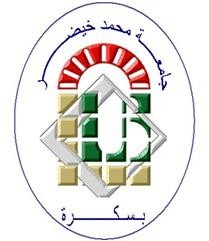 Thèmes des Ateliers :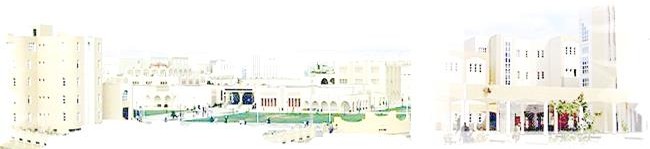 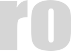 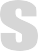 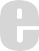 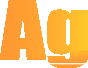 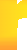 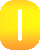 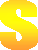 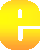 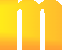 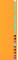 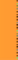 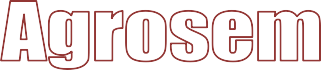 Thème 1:Technologie, innovation, agriculture de précision, Métrologie, Démarche qualité;Thème 2: Biodiversité; lutte biologique Thème 3: Systèmes de production ;Thème 4: Gestion des Ressources et durabilitéLangue : Arabe, Français et Anglaisstion durableEchéances importantes :Appel à communication :	14 /07/ 2018. Date limite de soumission des résumés: 30/10/2018.Notification de l’acceptation: 10 /11/ 2018. Les Frais de ParticipationEtudiant	500 DAEnseignant-chercheur	4 000 DALes frais couvrent la documentation et la pause café; ils ne prennent pas en charge l'hébergement et la restauration.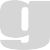 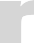 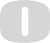 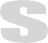 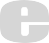 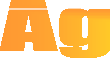 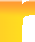 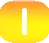 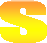 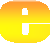 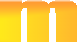 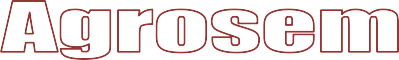 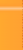 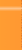 11-12 Décembre 2018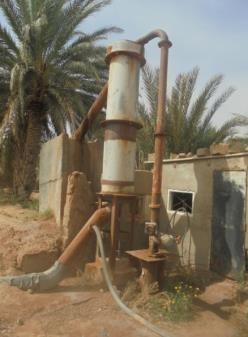 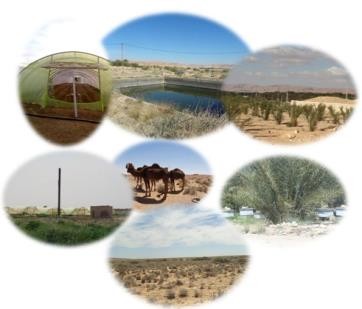 Mail : agrosem2.2018@gmail.comTel  et Fax: +213 33 73 39 842D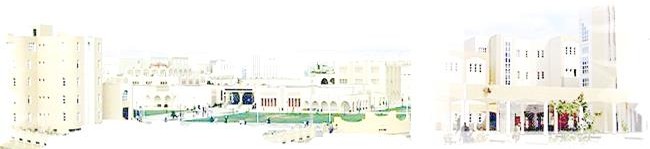 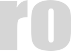 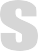 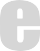 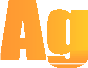 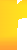 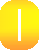 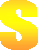 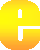 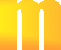 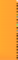 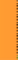 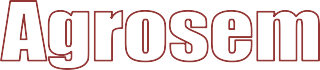 La connaissance, la valorisation et la gestion durable des ressources naturellesCOMITE	SCIENTIFIQUEPrésident : Pr M. BELHAMRADr AIDOUD A......Univ-Rennes. France Dr AINOUCHE A...Univ-Rennes .FrancePr Benziouche Salah Eddine UMKBPr BICHE M....................ENSA. Alger Dr BOUCHEHAME N. …….CRSTRA. Biskra Pr BOUDJLIDA H .….......Univ. ANNABADr BOUKHALFA H.H. ….....Univ. Biskra Pr BOUKHEMZA M….……univ. Tizi ouzou Pr CHAFAA S..……….........Univ. Batna2Dr DEGHNOUCH K............Univ .BiskraDr DE SMET K.............. UICN .BelgiqueDr FARHI K ....................Univ .BiskraDr FARHI Y. ……...........CRSTRA .BiskraDr ETSOURI K…................ENSA . AlgerDr HALLIS Y ………..........CRSTRA. BiskraDr HUGUENIN J. ...CIRAD- Montp. France Dr BRNMEDOUR T………........Univ Biskra Dr MASMOUDI A………..........Univ Biskra Dr MEZERDI F……….............Univ. BiskraPr MOUMMI N……….............Univ. BiskraDr MIhaoua M.S.................Univ. BiskraDr MiMECHE F………............Univ. M'silaPr OUAKID M.…...............Univ. ANNABADr LAKHDARI F….............CRSTRA BiskraPr KADIK B………….…...……...INRAA. Alger Pr KADIK-CHABI L….…… .....USTHB. Alger Pr SELTANI N.…...............Univ. ANNABAPr SI BACHIR A..……….........Univ. Batna2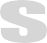 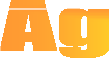 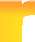 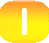 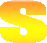 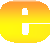 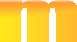 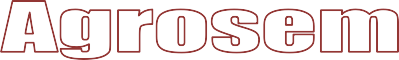                                         Pr TARIA N ……………………………..UMKB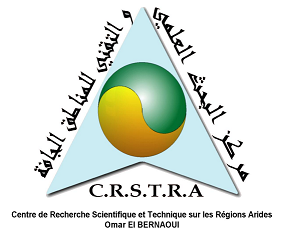 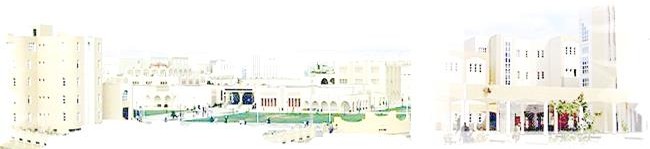 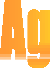 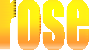 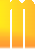 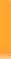 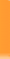 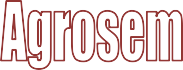 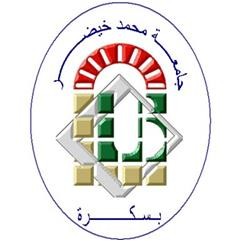 Président : GUIMEUR KamelMr BEN TABI F................Univ .BiskraDr BOUKEHIL K. ………......Univ. Biskra Dr BOUKHALFA H.H.……...Univ. Biskra Dr BOUMARAF B. …….......Univ. Biskra Dr HADJEB A................Univ. BiskraDr  DJEKIREF . L.............Univ. BiskraDr DEGHNOUCH K...........Univ .BiskraInstructions aux Auteurs:Dr  FARHI K...................Univ. BiskraDr MEZERDI F………...........Univ. BiskraMr LADJEL K. .Ass de prod de Mme Mabrek Naima. .........Univ. Biskra              Melle SAIFI R. ……........... .....Univ. BiskraLes activités scientifiques de l'atelier portent sur des conférences (30mn), communications orales (15mn) et affichées. Les résumés des communications, la fiche de participation et les articles doivent être envoyés en fichiers Word par E-mail. Le résumé ne doit pas dépasser une page (300 mots) (~12 lignes) et doit comporter  le titre de la communication, les auteurs, les adresses d’affiliation et le résumé sans tableaux ni figures. Simple interligne et Times (12).Titre: Times (14), gras. Auteurs: Times (11), gras, affiliation et Email.Fiche d’inscriptionNom/ Prénom :…………………………………… Grade/Fonction :.………………………………… Institution/Adresse :……………………………….E-mail :…………………………………………………… Tél. :……………………………………………Fax :…………………………………………..Intitulé de la communication :……………………………………………………………………………………………………………………………………………………………………………………………………………………………………………………………………………………………………..Thème :…………………………………………………….Communication proposée sous forme : OraleAffichéeFiche à remplir et à envoyer à l'adresse email suivante:agrosem2.2018@gmail.comTel  et Fax: +213 33 73 39 84Avant le 01 Septembre 2018